ACTIVIDADES  PARA  LA  SEMANA  SANTA  EN  INFANTIL  Y   PRIMARIAEn el C.E.I.P. Gibraltar de La Línea se han realizado las actividades que se detallan a continuación para la consecución de estos objetivos.Objetivos: Conocer la historia de la semana santa.Conocer las costumbres y tradiciones de esta efeméride en nuestra comunidad autónoma y nuestra localidad.Actividades:Fichas sobre la semana santa.Elaboración de penitentes con diversos materiales.Elaboración de cuadernillos sobre los momentos más importantes de la semana santa.Elaboración de trípticos sobre la última cena.Lectura de pasajes bíblicos sobre esta efeméride.Visionado de DVDs sobre la Pasíón y la Resurrección.Exposición y concurso de pasos y penitentes de semana santa elaborados con diversos materiales.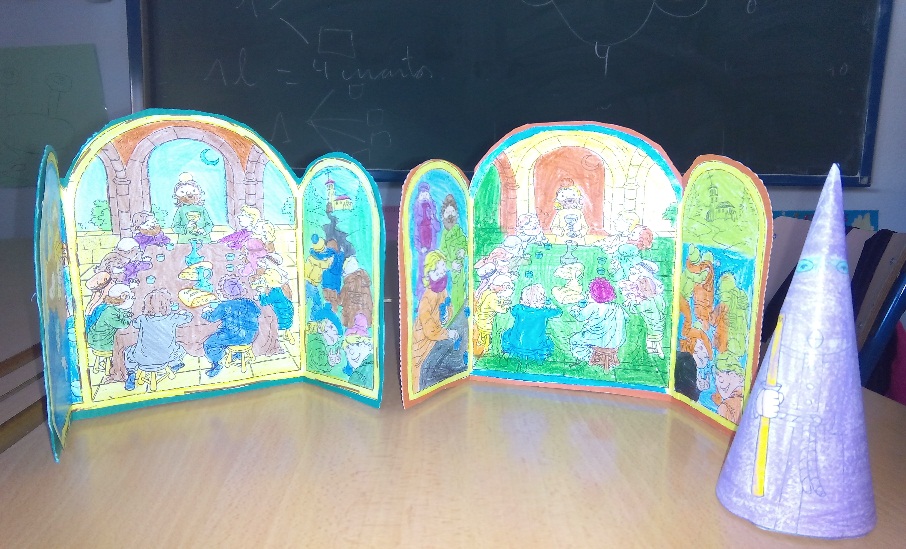 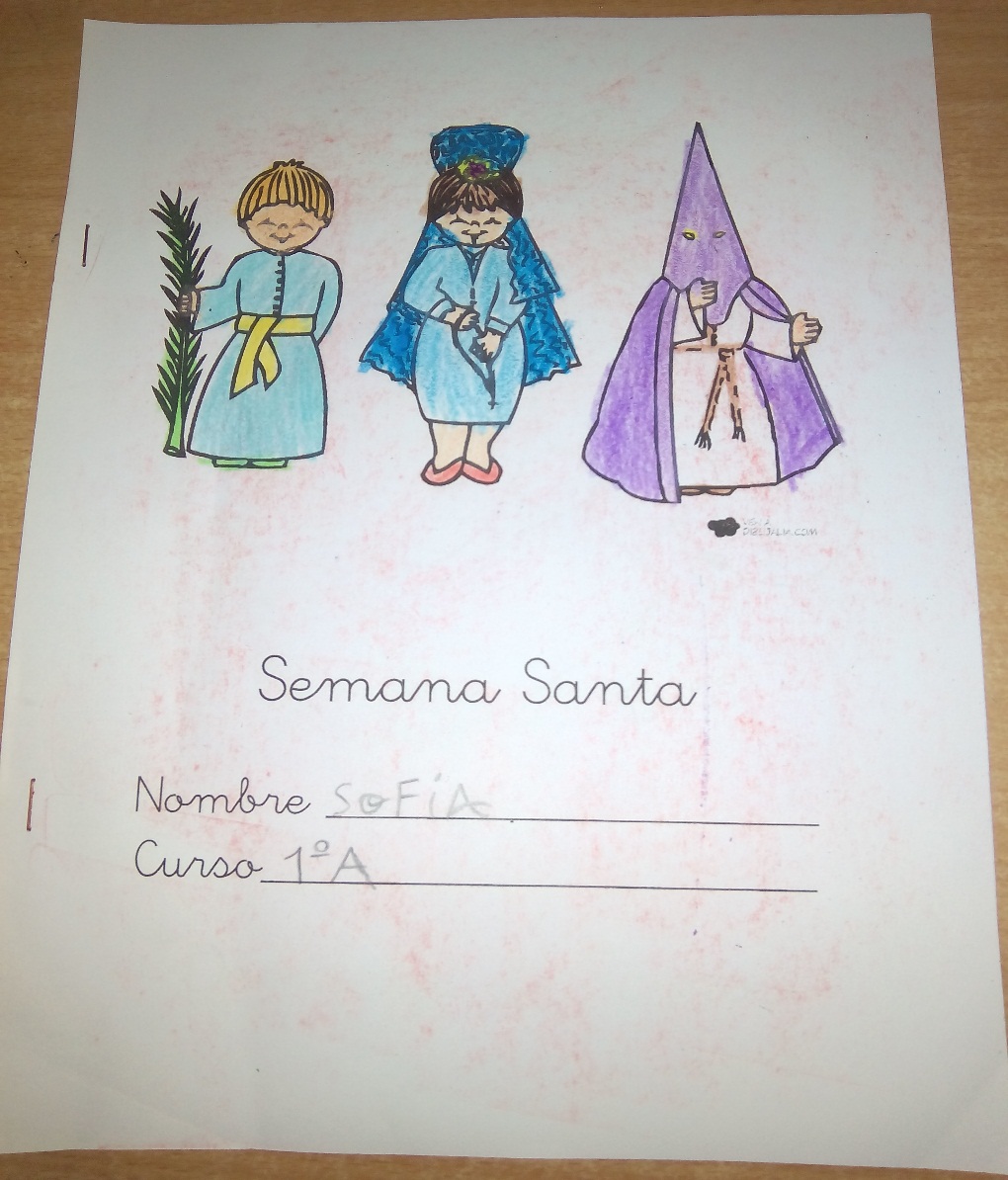 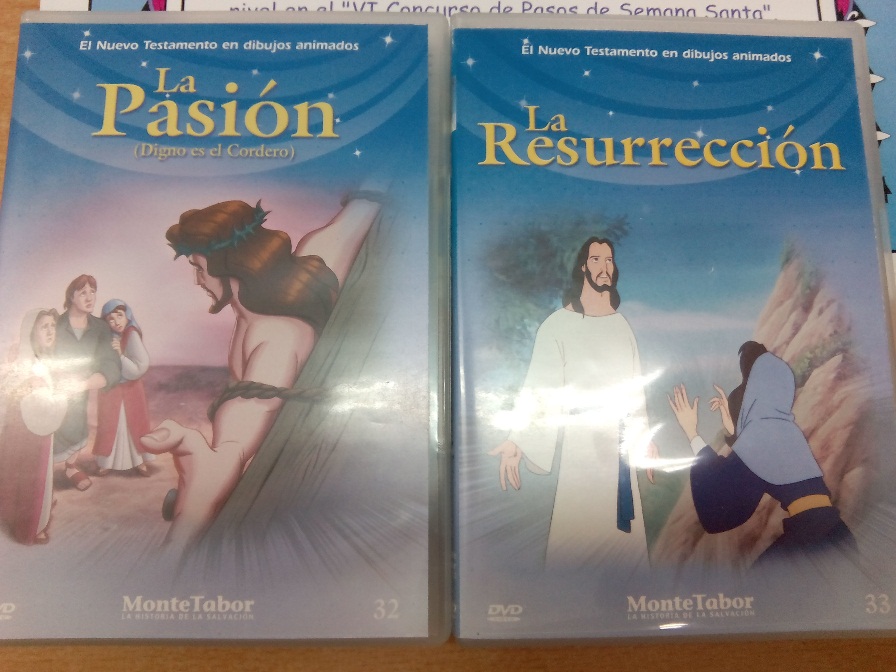 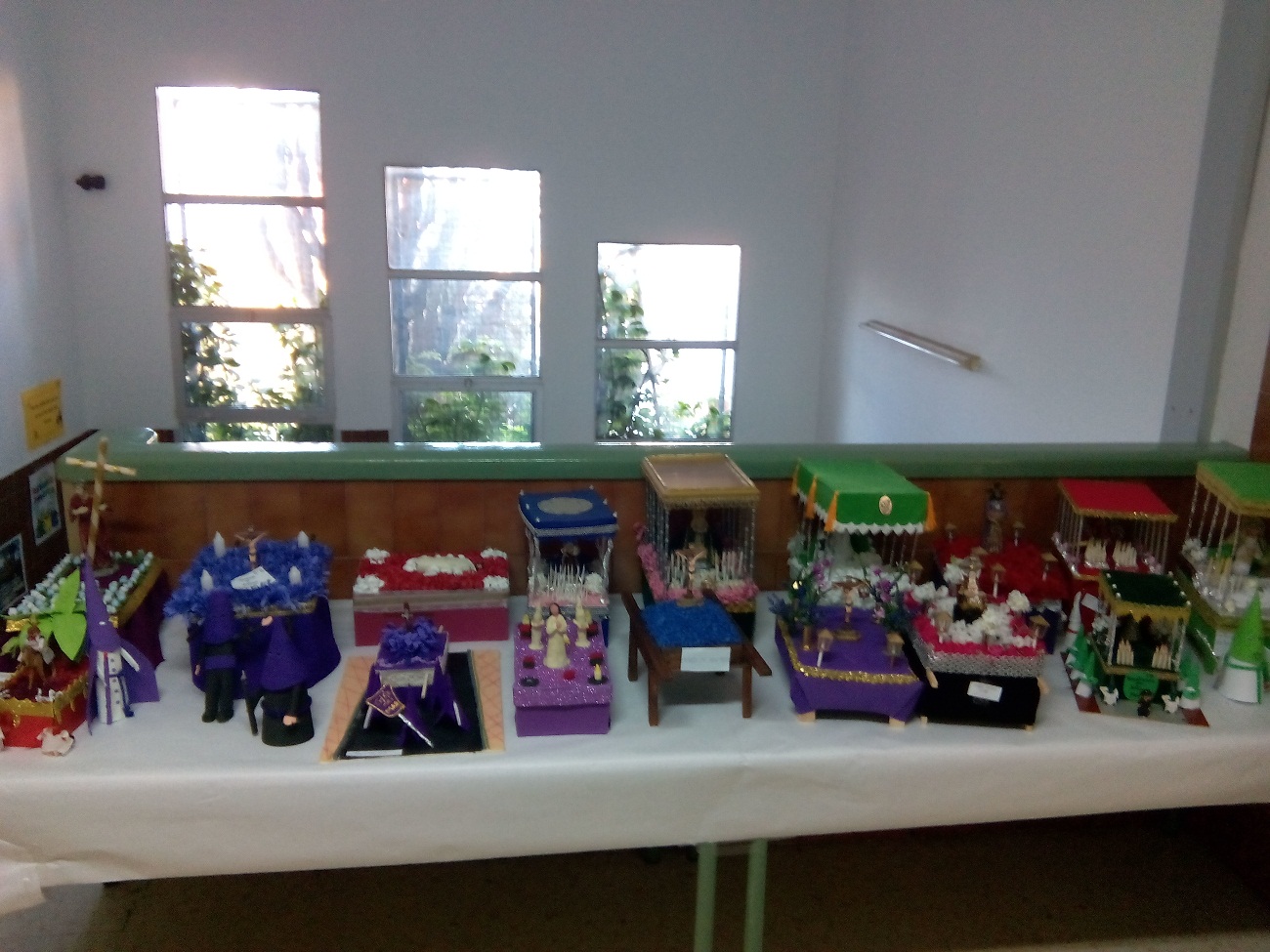 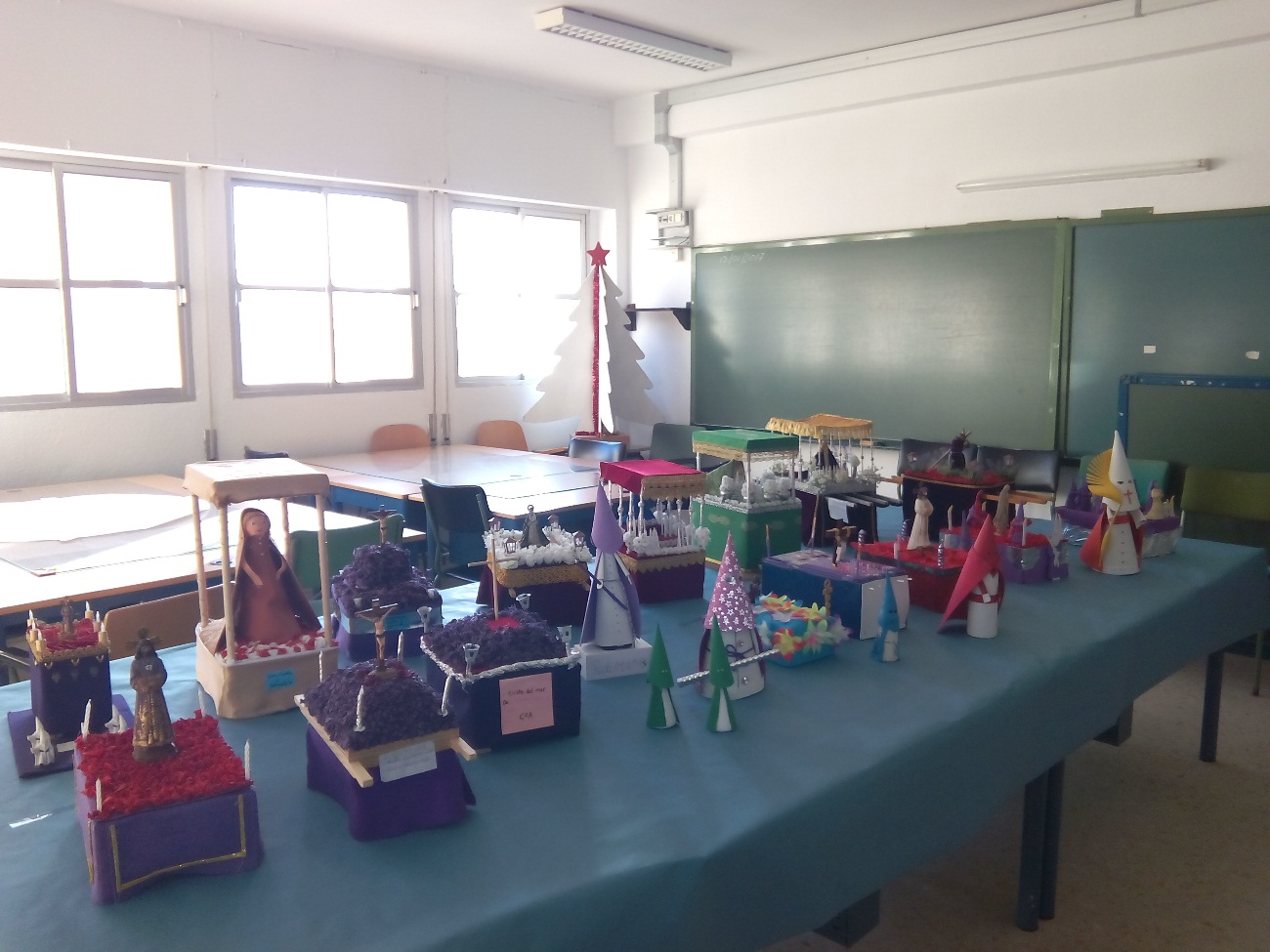 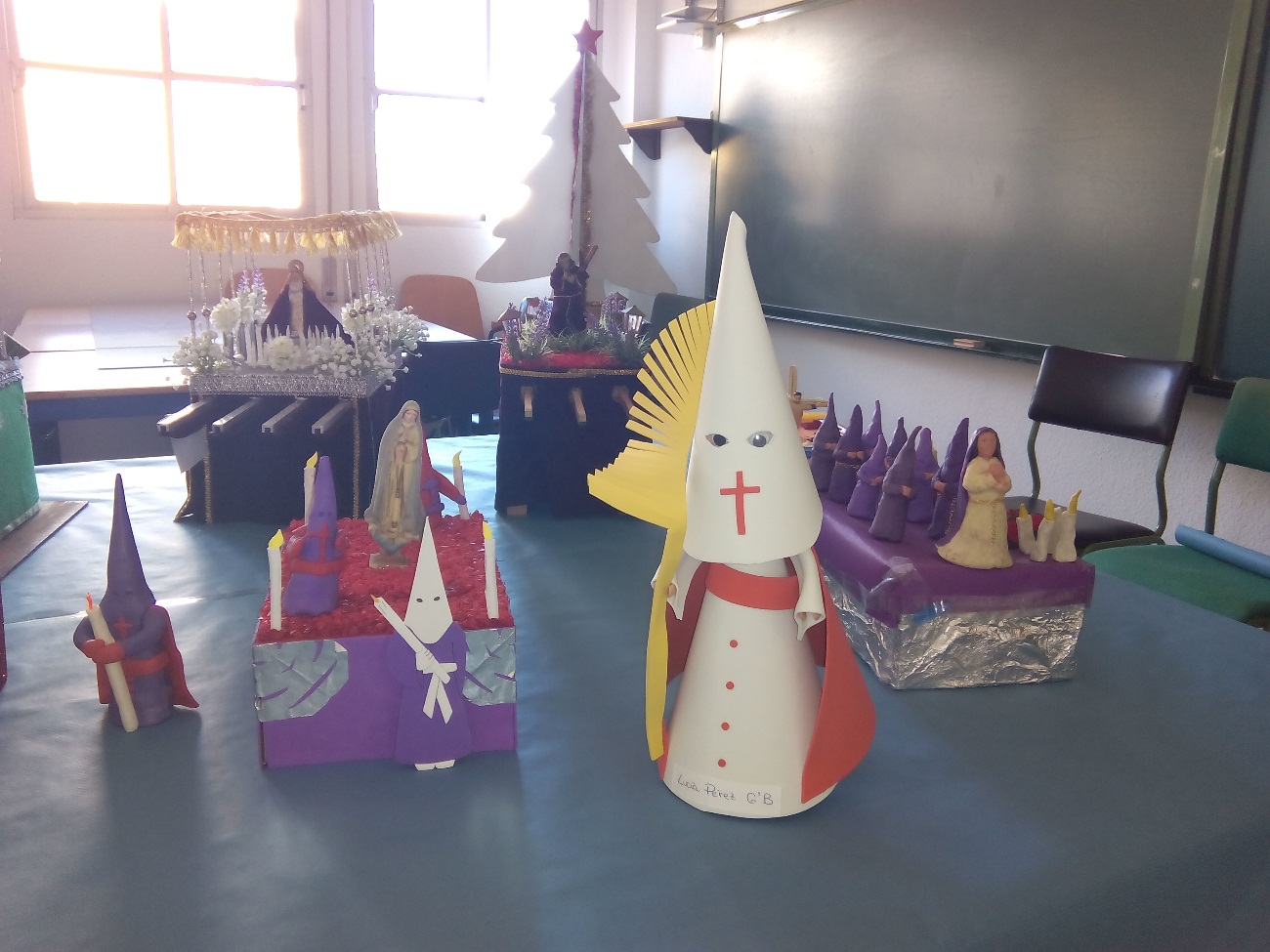 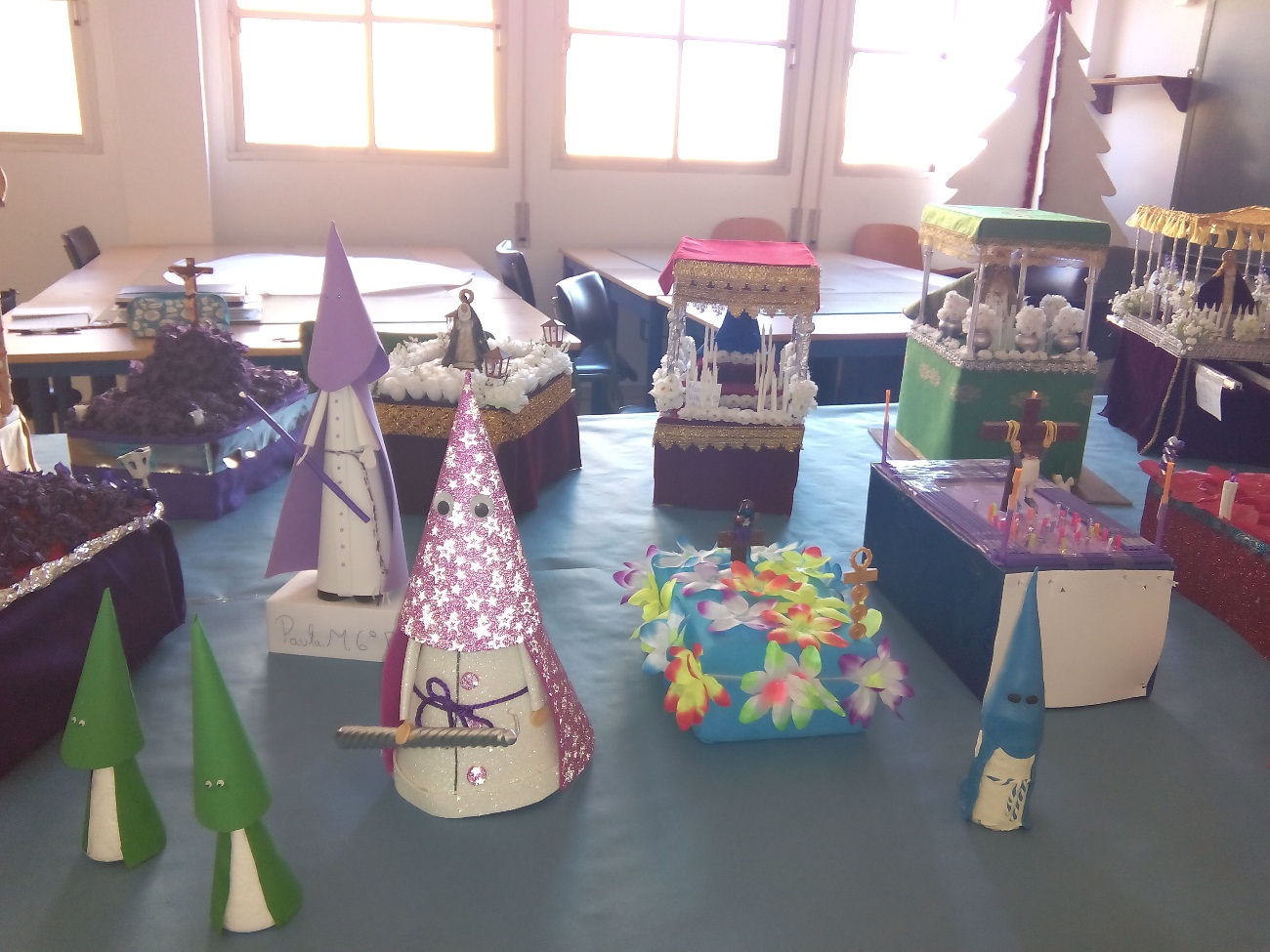 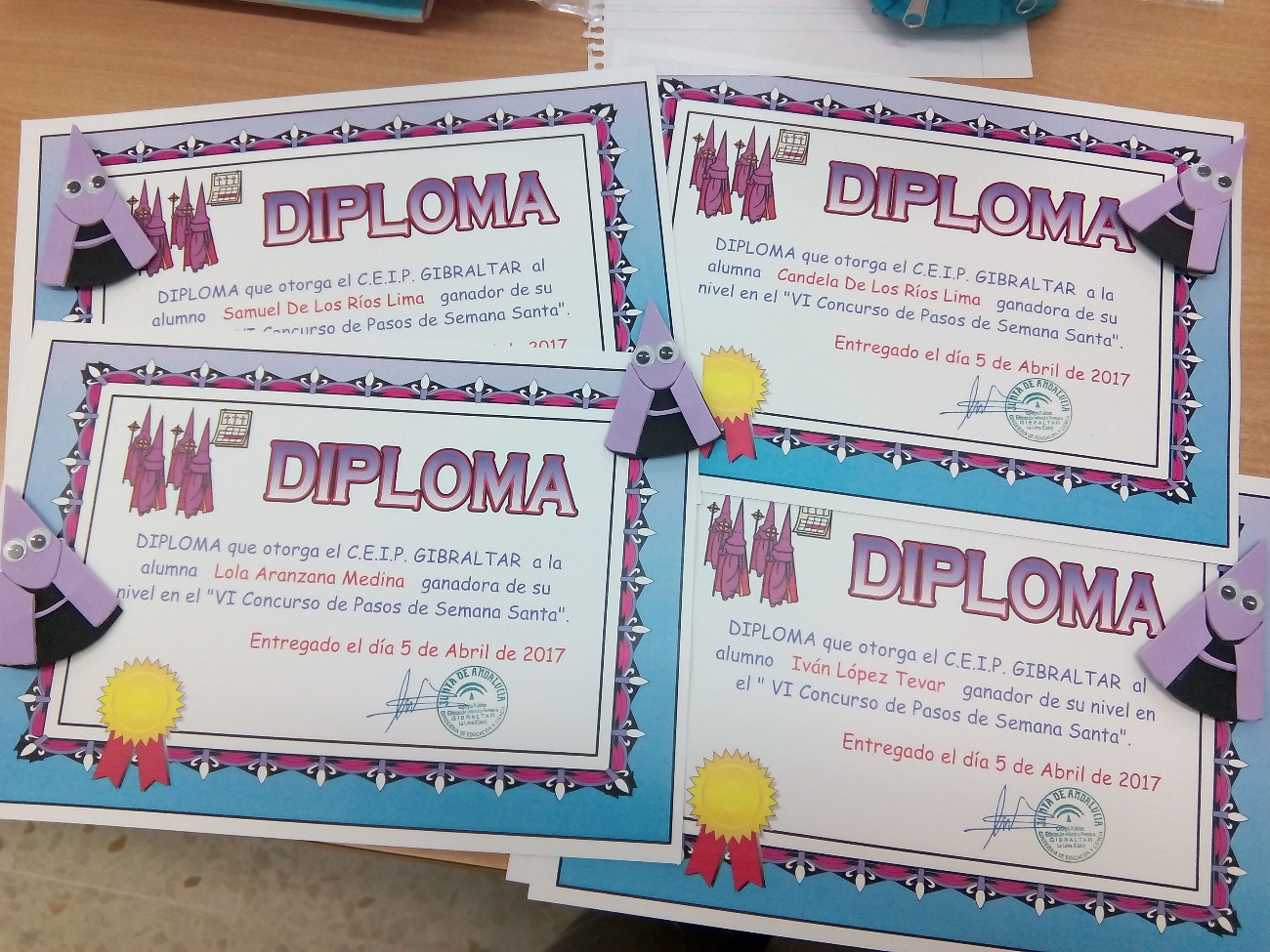 